Investment Policy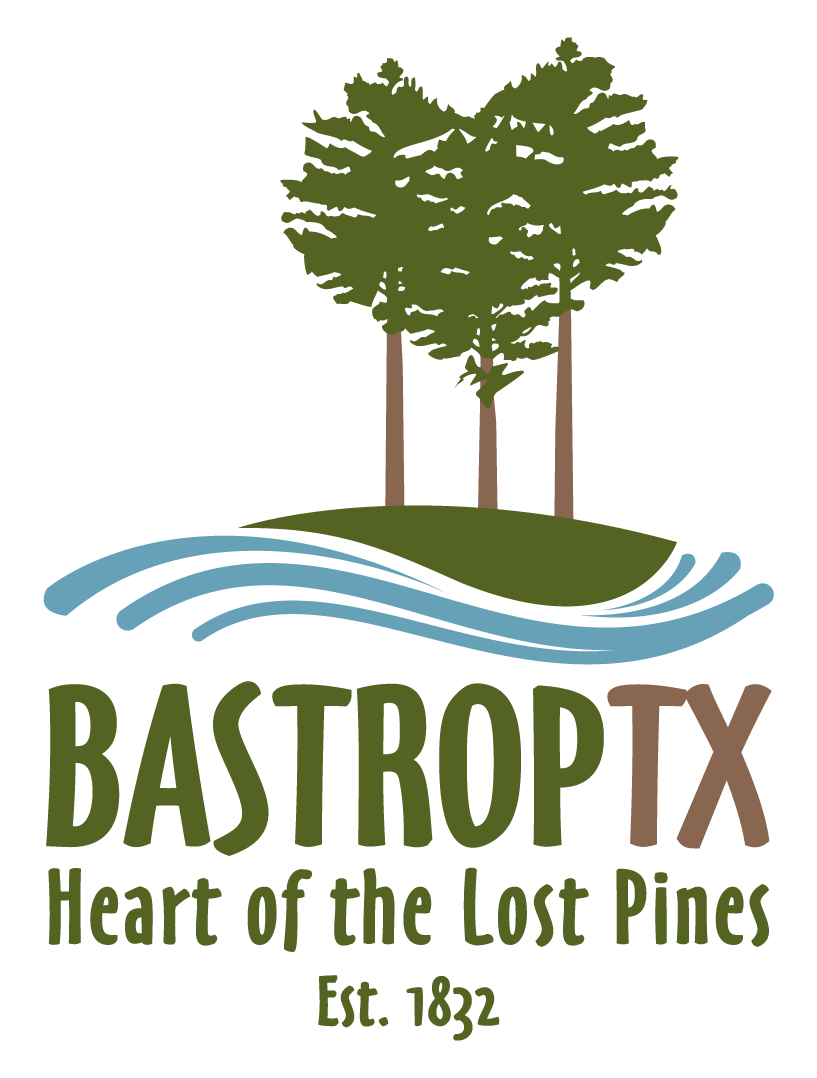 APPROVEDAUGUST 23, 2022Table of ContentsIntroduction	1Investment Strategy	1Scope	1Objectives	2Delegation of Responsibility	2Investment Officer	2City Council	3Prudence	3Reporting	3Investment Portfolio	4Active Portfolio Management	4Investments	4Authorized	4Not Authorized	5Holding Period	5Risk and Diversification	5Selection of Banks and Dealers	6Depository	6Security Broker/Dealers	6List of Qualified Brokers	6Collateral, Safekeeping and Custody	6Time and Demand Deposit Pledged Collateral	6Authorized Collateral Defined	7Subject to Audit	7Internal Controls	7Cash Flow Forecasting	7Delivery vs. Payment Security Settlement	8Loss of Credit Rating	8Monitoring FDIC Coverage	8Investment Policy Adoption	8Glossary of Treasury Terms	9IntroductionThe purpose of this document is to set forth specific investment policy and strategy guidelines for the City of Bastrop in order to achieve the goals of safety, liquidity, yield, and public trust for all investment activity.  The City Council of the City of Bastrop shall review its investment strategies and policy annually.  This policy serves to satisfy the statutory requirement (specifically the Public Funds Investment Act. Texas Government Code, Chapter 2256 (the “Act”) to define, adopt and review a formal investment strategy and policy. The policy provides conformance to all statutes, rules, and regulations governing the investment of public funds.Investment StrategyThe City of Bastrop may maintain separate portfolios, or one commingled portfolio which utilize four specific investment strategy considerations designed to address the unique characteristics of the fund groups represented in the portfolios. The investment objective for each portfolio will maintain the following priorities in order of importance: preservation and safety of principle, liquidity, diversification, understanding of the suitability of the investment to the financial requirements of the City, marketability of the investment and lastly yield.The objective for all operating fund accounts will be to ensure that anticipated cash flows are matched with adequate investment liquidity.  An additional objective is to create a diversified portfolio structure, which will experience minimal volatility during economic cycles.  This may be accomplished by purchasing high quality, short- to medium-term securities, which will complement each other in a laddered or barbell maturity structure.  The maximum dollar weighted average maturity of 1 year or less will be calculated using the stated final maturity date of each security.Debt service funds shall have as their objective the assurance of investment liquidity adequate to cover the debt service obligation on the required payment date. No extended investment may be made unless the prior debt service dates are fully funded.  Debt service reserve fund’s primary objective is the ability to generate a revenue stream to the appropriate debt service fund from securities with a low degree of volatility.  Securities should be high quality and, except as may be required by the bond ordinance specific to an individual issue, of short to intermediate-term maturities.  Volatility shall be further controlled through the purchase of securities, within the desired maturity and quality range.Special projects or special purpose fund portfolios will have as their primary objective to assure that anticipated cash flows are matched with adequate investment liquidity.  These portfolios should include at least 10% in highly liquid securities to allow for flexibility and unanticipated project outlays.  The state final maturity dates of securities held should not exceed the estimated project completion date.Perpetual Care funds will have as the primary objective to ensure that the preservation and safety of the principle is the highest priority while experiencing higher yield over a longer period of time due to nature of the fund.ScopeThis investment policy applies to all financial assets of the City of Bastrop.  These funds are accounted for in the City’s Annual Financial Report and include the General Fund, Special Revenue Funds, Debt Service Funds, Capital Projects Funds, Enterprise/ Proprietary Funds, Fairview Cemetery Perpetual Care Fund, and any new fund unless specifically exempted by the City Council.ObjectivesThe primary objective of the City’s investment activity is the preservation of capital in the overall portfolio.  Each investment transaction shall be conducted in a manner to avoid capital losses, whether they are from securities defaults or erosion of market value. All investments shall be designed and managed in a manner responsive to the public trust and consistent with State and local law.The City shall maintain a comprehensive cash management program, which includes collection of accounts receivable, vendor payment in accordance with invoice terms, and prudent investment of available cash.  Cash management is defined as the process of managing monies in order to insure maximum cash availability and maximum yield on short-term investment of pooled idle cash.The City’s investment portfolio shall be structured such that the City is able to meet all obligations in a timely manner.  This shall be achieved by matching investment maturities with forecasted cash flow requirements, by investing in securities with active secondary markets.The City’s cash management portfolio shall be designed with the objective of regularly matching or exceeding the yield on comparable U.S. Treasury Bill.  The investment program shall seek to augment returns above this threshold consistent with risk limitations identified herein and prudent investment policies.Delegation of Responsibility Investment OfficerUnder the direction of the City Manager, the Chief Financial Officer is designated as investment officer of the City and is responsible for investment decisions and activities.  The investment officer shall attend at least ten (10) hours of training relating to the officer’s responsibility under the Act within 12 months of taking officer or assuming duties. Thereafter, eight (8) hours of training must be completed every two fiscal years. The training cycle is concurrent with the city’s fiscal year. Training must be received from an independent source, approved by the entity’s governing body or investment committee, and must include education in investment controls, security risks, strategy risks, market risks, diversification of investment portfolio, and compliance with PFIA.The Investment Officer shall refrain from personal business activity that could conflict with proper execution of the investment program, or which could impair the ability to make impartial investment decisions.  City staff shall disclose to the City Manager any material financial interests in financial institutions that conduct business with the City, and they shall further disclose positions that could be related to the performance of the City’s portfolio.  City staff shall subordinate their personal financial transactions to those of the City, particularly with regard to timing of purchases and sales.An investment officer of the City who has a personal business relationship with an organization seeking to sell an investment to the City shall file statement disclosing that personal business interest.  An investment officer who is related within the second degree by affinity or consanguinity to an individual seeking to sell an investment to the City shall file a statement disclosing that relationship.  A statement required under this subsection must be filed with the Texas Ethics Commission and the governing body of the entity.City CouncilThe City Council holds ultimate fiduciary responsibility for the portfolio. It will receive and review quarterly reporting, approve broker/dealers, and review and adopt the Investment Policy and Strategy at least annually.	Prudence The standard of prudence to be applied by the investment officer shall be the “prudent investor” rule, which states:“Investments shall be made with judgment and care, under circumstances then prevailing, which persons of prudence, discretion and intelligence exercise in the management of their own affairs, not for speculation, but for investment, considering the probable safety of their capital as well as the probable income to be derived.” In determining whether an investment officer has exercised prudence with respect to an investment decision, the determination shall be made taking into consideration:The investment of all funds, or funds under the City’s control, over which the officer has responsibility rather than a consideration as to the prudence of single investment.Whether the investment decision was consistent with the written investment policy of the City.The investment officer, acting in accordance with written procedures and exercising due diligence, shall not be held personally responsible for a specific security’s credit risk or market price changes, provided that these deviations are reported immediately, and that appropriate action is taken to control adverse developments.ReportingThe Chief Financial Officer shall submit a written and signed quarterly investment report of investment transactions for the preceding reporting period to the City Manager and City Council. The report will include a description in detail of the investment position of the City, to include:describe in detail the investment position of the entity on the date of the report;a summary of investments, and their beginning market value, additions and changes to the market value during the period, ending market value; fully accrued interest for the reporting period; a description of each investment; The market value of the portfolio must be determined at least monthly. Market prices will be obtained from an independent source.state the book value and market value of each separately invested asset at the end of the reporting period by the type of asset and fund type invested;state the maturity date of each separately invested asset that has a maturity date;state the compliance of the investment portfolio to the investment policy and strategy and the Act.If the City invests in other than money market mutual funds, investment pools or bank time and demand accounts in any bank the reports prepared by the investment officers under this section shall be formally reviewed at least annually by an independent auditor, and the result of the review shall be reported to the governing body by that auditor.Investment PortfolioActive Portfolio ManagementThe City shall pursue a conservative pro-active versus passive portfolio management philosophy.  That is, securities may be sold before they mature if market conditions present an opportunity for the City to benefit from the trade.  The investment officer will routinely monitor the contents of the portfolio, the available markets, and the relative value of competing instruments, and will adjust the portfolio accordingly. The City is not required to liquidate investments that were authorized investments at the time of the purchase. All prudent measures will be taken to liquidate an investment that is downgraded to less than the required minimum rating.InvestmentsAssets of the City of Bastrop may be invested only in the following instruments as further defined in the Act. At least 3 competitive offers or bids must be obtained for all individual security purchases and sales. These bids can be obtained orally, in writing, electronically or any combination of these methods. (Transactions with money market mutual funds, local government investment pools and when- issued securities shall also be evaluated with comparable investments).AuthorizedObligations of the United States Government, or its agencies and instrumentalities, including the Federal Home Loan Banks.General debt obligations of any US state or political subdivision rated AA or better.  Other obligations, the principal of and interest on which are unconditionally guaranteed or insured by, or backed by the full faith and credit of, this state or the United States or their respective agencies and instrumentalities, including obligations that are fully guaranteed or insured by the Federal Deposit Insurance Corporation or by the explicit full faith and credit of the United States.FDIC insured or collateralized depository certificates of deposit from banks collateralized in accordance with this policy and with a maximum maturity of three years. FDIC insured brokered certificate of deposit securities issued by any US state delivered versus payment to the City’s safekeeping agent not to exceed three years to maturity.  Before purchase, the investment officer must verify the FDIC status of the bank on www.fdic.gov to assure the bank is FDIC insured.AAA-rated, Local government investment pools in Texas which strive to maintain a $1 net asset value (NAV) as defined by the Act and authorized by resolution of the City Council.  Commercial paper rated A1/P1 or equivalent by two rating agencies with a maximum maturity of 365 days or fewer from the date of the issuance.FDIC insured or collateralized Interest bearing and money market accounts in any bank in Texas.AAA-rated, SEC registered money market funds striving to maintain a $1 NAV.No-load Money Market Mutual Fund for investment of the perpetual care funds only, that is registered with and regulated by the Securities and Exchange Commission, provides the investing entity with a prospectus and other information required by the Securities Exchange Act of 1934 and complies with Federal Securities and Exchange Commission Rules 2a-7.Not AuthorizedThe City’s authorized investments options are more restrictive than those allowed by state law.  State law specifically prohibits investment in the following investment securities:An obligation whose payment represents the coupon payments on the outstanding principal balance of the underlying mortgage-backed security collateral and pays no principal.Obligations whose payment represents the principal stream of cash flow from the underlying mortgage-backed security collateral and bears no interest.Collateralized mortgage obligations that have a state final maturity date of greater than 10 years.Collateralized mortgage obligations the interest rate of which is determined by an index that adjusts opposite to the changes in a market index.Holding PeriodThe City of Bastrop intends to match the maturities with liability and liquidity needs of the City.  In no case, will the average dollar-weighted maturity of investments of the City’s operating funds exceed one year.   The maximum final stated maturity of any investment shall not exceed three years.Risk and DiversificationThe City recognizes that investment risks can result from issuer defaults, market price changes or various technical complications leading to temporary illiquidity.  Risk is controlled through portfolio diversification, which shall be achieved by the following general guidelines:Risk of issuer default is controlled by limiting investments to those high credit quality instruments allowed by the Act, further restricted by policy.Market risk can be limited by avoiding over-concentration assets in a specific maturity sector and limitation of average maturity of operating funds investment to two years.Selection of Banks and DealersDepositoryAt least every five years a Depository shall be selected through the City’s banking services procurement process, which shall include a formal request for proposal (RFP).  In selecting a depository, the services, costs, earning potential and credit worthiness of institutions shall be considered. The Chief Financial Officer shall conduct a comprehensive review of prospective depositories’ credit characteristics and financial history.Security Broker/DealersAll financial institutions and broker/dealers who desire to become qualified bidders for investment transactions must supply the following as appropriate:audited financial statementsproof of Financial Industry Regulatory Authority (FINRA) certification proof of Texas registrationpolicy certification of review of the City’s investment policy signed by an authorized representative of the organization to include acknowledgment that the firm has implemented reasonable procedures and controls in an effort to preclude investment transactions conducted between the entity and the organization that are not authorized by the entity’s Investment Policy, except to the extent that this authorization is dependent on an analysis of the makeup of the entity’s entire portfolio or requires an interpretation of subjective investment standards . List of Qualified BrokersThe City Council will annually adopt, by resolution a list of authorized brokers to engage in investment transactions with the City. Each broker/dealer will provide the required policy certification before any transaction can be executed.Collateral, Safekeeping and CustodyTime and Demand Deposit Pledged Collateral All bank time and demand deposits shall be secured by pledged collateral.  In order to anticipate market changes and provide a level of security for all funds, the collateralization level will be 102% of market value of principal and accrued interest on the deposits less an amount insured by the FDIC.  Evidence of the pledged collateral shall be provided by the Custodian.  Reports of collateral shall be provided directly from the custodian on a monthly basis.Collateral pledged to secure deposits of the City shall be held by an independent financial institution outside the holding company of the depository in accordance with a written safekeeping agreement under the terms of FIRREA. The safekeeping agreement shall clearly define the procedural steps for gaining access to the collateral should the City determine that the City’s funds are in jeopardy.  The safekeeping institution shall be the Federal Reserve Bank or an institution not affiliated with the firm pledging the collateral.  Authorized Collateral DefinedThe City of Bastrop shall accept only the following securities as collateral:FDIC insurance coverage.Obligations of the US Government, its agencies and instrumentalities including mortgage-backed securities and CMO which pass the bank test.Obligations, the principal and interest on which, are unconditionally guaranteed or insured by the State of Texas.Securities from any US state and its subdivisions rated as A or better by two national recognized rating agencies.Subject to AuditAll collateral shall be subject to inspection and audit by the Chief Financial Officer or the City’s independent auditors.Internal ControlsThe Chief Financial Officer is responsible for establishing and maintaining an internal control structure designed to ensure that the assets of the entity are protected from loss, theft or misuse.  The internal control structure shall be designed to provide reasonable assurance that these objectives are met.  The concept of reasonable assurance recognizes that (1) the cost of a control should not exceed the benefits likely to be derived; and (2) the valuation of costs and benefits requires estimates and judgments by management. Accordingly, the Chief Financial Officer shall establish a process for an annual independent review by an external auditor to assure compliance with policies and procedures. The internal controls shall address the following points:Control of collusion.Separation of transaction authority from accounting and record keeping.Custodial safekeeping.Clear delegation of authority to subordinate staff members.Written confirmation for telephone (voice) transactions for investments and wire transfers.Annually the Investment Officer shall perform an internal compliance audit to assure compliance with requirements of this Policy and the Act. Annually, the City’s external auditor shall review the quarterly reports.Cash Flow ForecastingCash flow forecasting is designed to protect and sustain cash flow requirements of the City. The Investment Officer will analyze and maintain a cash flow plan to monitor and forecast cash positions for Investment purposes.Delivery vs. Payment Security SettlementAll securities shall be settled into City safekeeping using the delivery vs. payment method.  That is, payments shall not be made until the correct security was received by the safekeeping agent.  The security shall be held on behalf of the City.  The Trustee’s records shall assure the notation of the City’s ownership of or explicit claim on the securities.  The original copy of all safekeeping receipts shall be delivered to the City by the safekeeping agent.Loss of Credit RatingThe investment officer shall monitor, on no less than a monthly basis, the credit rating on all authorized investments in the portfolio requiring ratings based upon independent information from a nationally recognized rating agency.  If any security falls below the minimum rating required by Policy, the Investment Officer shall notify the City Manager of the loss of rating, conditions affecting the rating and possible loss of principal with liquidation options available.  Monitoring FDIC CoverageThe Investment Officer shall monitor, on no less than a weekly basis, the status and ownership of all banks issuing brokered CDs owned by the City based upon information from the FDIC.  If any bank has been acquired or merged with another bank in which brokered CDs are owned, the investment officer shall immediately liquidate any brokered CD which places the City above the FDIC insurance level.Investment Policy AdoptionThe City of Bastrop Investment Policy shall be reviewed and adopted by resolution of the City Council on at least an annual basis. Any changes made to the policy shall be reflected in the adopting resolution.Last Adopted:  August 24, 2021Glossary of Treasury TermsAgencies:  Federal agency securities.Asked: The price at which securities are offered to be sold to the City.Bid:  The price at which the City would sell its securities.Broker:  A broker brings buyers and sellers together for a commission paid by the initiator of the transaction or by both sides; he does not position.  Certificate of Deposit (CD):  A time deposit with a specific maturity evidenced by a certificate.  Large-denomination CD’s are typically negotiable.Collateral:  Securities, evidence of deposit or other property, which a borrower pledges to secure repayment of a loan.  Also refers to securities pledged by a bank to secure deposits of public monies and used to define the securities bought and sold under a repurchase agreement signifying ownership by the City.Comprehensive Annual Financial Report (CAFR):  The official annual report for the City of Bastrop.  It includes five combined statements and basic financial statements for each individual fund and account group prepared in conformity with GAAP.  It also includes supporting schedules necessary to demonstrate compliance with finance-related legal and contractual provisions, extensive introductory material, and detailed statistical section.Coupon:  (a) The annual rate interest that a bonds’ issuer promises to pay the bondholder on the bond’s face value.  (b) A certificate attached to bond evidencing interest due on a payment date.Dealer:  A dealer, as opposed to a broker, carries an inventory of securities and may act as a principal in all transactions, buying and selling for his own account.Debenture:  A bond secured only by the general credit of the issuer.Delivery versus Payment (DVP):  Delivery versus payment means delivery of securities with a simultaneous exchange of money for the securities. It guarantees that the City always has control of its security or its fund.Discount:  The difference between the cost price of security and its value at maturity when quoted at lower than face value.  A security selling below original offering price shortly after sale also is considered to be at a discount.Discount Securities: Non-interest bearing, money market instruments that are issued at a discount and redeemed at maturity for full face value, for example: U.S. Treasury bills. Diversification:  Dividing investment funds among a variety of securities offering independent returns. Federal Credit Agencies:  Agencies of the Federal government set up to supply credit to various classes of institutions and individuals, for example:  S&L’s, small business firms, students, farmers, farm cooperatives, and exporters. Federal Deposit Insurance Corporation (FDIC): A federal agency that insures bank deposits, currently up to $250,000 per depositor.Federal Funds Rate (the “Fed Rate”):  The rate of interest at which Federal funds are traded.  This rate is currently pegged by the Federal Reserve through open-market operations. Federal Home Loan Banks (FHLB): The institutions that regulate and lend to savings and loan associations.  The Federal Home Loan Banks play a role analogous to that played by the Federal Reserve Banks in relation to member commercial banks.Federal National Mortgage Association (FNMA or Fannie Mae): FNMA, like GNMA, was chartered under the Federal National Mortgage Association Act in 1938. FNMA is a federal corporation working under the auspices of the Department of Housing and Urban Development, H.U.D.  It is the largest single provider of residential mortgage funds in the United States.  Fannie Mae is a private stockholder-owned corporation.  The corporation’s purchases include a variety of adjustable mortgages and secondary loans in addition to fixed-rate mortgages.  FNMA’s securities are highly liquid and widely accepted.  FNMA assumes and guarantees that all security holders will receive timely payment of principal and interest. Federal Open Market Committee (FOMC):  Consists of seven members of the Federal Reserve Board and five of the twelve Federal Reserve Bank Presidents.  The president of the New York Federal Reserve Bank is a permanent member while the other presidents serve on a rotating basis.  The Committee periodically meets to set Federal Reserve guidelines regarding purchases and sales of government securities in the open market as a means of influencing the volume of bank credit and money. Federal Reserve System:  The central bank of the United States created by Congress and consisting of a seven-member Board of Governors in Washington, D.C., twelve (12) regional banks, and about 5,700 commercial banks that are members of the system.Liquidity:  A liquid asset is one that can be converted easily and rapidly into cash without a substantial loss of value.  In the money market, a security is said to be liquid if the spread between bid and asked prices is narrow and reasonable quantities can be purchased at those quotes.  Local Government Investment Pool (LGIP):  A local cooperative of a political subdivisions allowing for joint investment and reinvestment of assets. Market Value:  The price at which a security is trading and could presumably be purchased or sold. Master Repurchase Agreement:  A simultaneous buy-sell transaction used primarily for short term investing performed only under a Bond Market Association Master Repurchase Agreement. The master agreement defines the transaction, identifies the relationship between the parties, establishes practices regarding ownership and custody of the securities during the term of the investment, provides remedies in the case of default, and clarifies ownership. Maturity:  The date on which the principal or stated value of an investment becomes due and payable. Money Market:  The market in which short-term debt instruments (bills, commercial paper, bankers’ acceptances, etc.) are issued and traded. Open Market Operations:  Purchases and sales of government and certain other securities in the open market by the New York Federal Reserve Bank as directed by the FOMC in order to influence the volume of money and credit in the economy.  Purchases inject reserves into the bank system and stimulate growth of money and credit; sales have the opposite effect.  Open market operations are the Federal Reserve’s most important and most flexible monetary policy tool. Portfolio:  Collection of securities held by an investor. Primary Dealer:  A primary dealer is designated by the NY Fed with strong restrictions which submits daily reports of market activity and positions and monthly financial statements to the Federal Reserve Bank of New York and is subject to its formal oversight.  The list of current primaries is found on the www.nyfed.gov.Prudent Person Rule:  An investment standard.  Investments shall be made with judgment and care, under circumstances then prevailing, which persons of prudence, discretion and intelligence exercise in the management of their own affairs, not for speculation, but for investment, considering the probable safety of their capital as well as the probable income to be derived. Rate of Return:  The rate obtainable on a portfolio or security based on its purchase price or its current market price. A rate of return portfolio is based on and traded to parallel an index and indicates active trading of the portfolio.Repurchase Agreement (RP or REPO):  A buy-sell transaction in which a holder of securities sells these securities to an investor with an agreement to repurchase them at a fixed price on a fixed date.  The security “buyer” in effect lends the “seller” money for the period of the agreement, and the terms of the agreement are structured to compensate him for this.  Dealers use RP extensively to finance their positions.  Exception:  When the Fed is said to be doing RP, it is lending money increasing bank reserves. Safekeeping:  A service to customers rendered by banks for a fee whereby securities and valuables of all types and descriptions are held in the bank’s vaults for protection. SEC Rule 15C3-1:  See uniform net capital rule. Secondary Market:  A market made for the purchase and sale of outstanding issues following the initial distribution. Securities & Exchange Commission (SEC):  Agency created by Congress to protect investors in securities transactions by administering securities legislation. Treasury Bills (T Bills): A non-interest-bearing discount security issued by the U.S. Treasury to finance the national debt.  Most bills are issued to mature in three months, six months or one year. Treasury Bond:  The longest U.S. Treasury securities being auctioned at the time – usually 30-year maturity. Treasury Notes:  Intermediate-term, coupon-bearing U.S. Treasury securities having initial maturities from two to ten years. Uniform Net Capital Rule:  Securities and Exchange Commission requirement that member firms as well as nonmember broker-dealers in securities maintain a maximum ratio of indebtedness to liquid capital of 15 to 1; also called net capital rule and net capital ratio.  Indebtedness covers all money owed to a firm, including margin loans and commitments to purchase securities, one reason new public issues are spread among members of underwriting syndicates. Liquid capital includes cash and assets easily converted into cash. Yield:  The rate of annual income returns on an investment, expressed as a percentage.  (a) Income Yield is obtained by dividing the current dollar income by the current market price of the security. (b) Net Yield or Yield to Maturity is the current income yield minus any premium above par.